Svazek obcí Metuje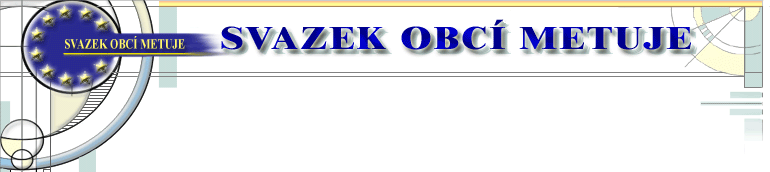 Oznámení o povinně zveřejňovaných dokumentechV souladu s příslušnými ustanoveními zákona č. 250/2000 Sb., o rozpočtových pravidlech územních rozpočtů, v platném znění, jsou dokumenty v elektronické podobě zveřejněny na internetových stránkách www.obcemetuje.cz v oddíle úřední deska. Do listinné podoby všech dokumentů je možné nahlédnout v kanceláři svazku na adrese: 552 24 Velká Jesenice 200.Schválený závěrečný účet za rok 2018Schváleno: 13. 6.  2019Zveřejněno: 15. 6. 2019Schválený rozpočet na rok 2020Schváleno: 19.12 .2019Zveřejněno: 08. 01. 2020Schválený Střednědobý výhled rozpočtu na roky 2021 –  2026Schváleno: 19. 12. 2019Zveřejněno: 08. 01. 2020Vyvěšeno na úřední desce od 08. 01. 2020 